АДМИНИСТРАЦИЯ ГОРОДСКОГО ОКРУГА С ВНУТРИГОРОДСКИМ ДЕЛЕНИЕМ «ГОРОД МАХАЧКАЛА»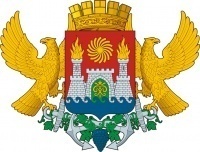 МУНИЦИПАЛЬНОЕ БЮДЖЕТНОЕ ДОШКОЛЬНОЕ ОБРАЗОВАТЕЛЬНОЕ  УЧРЕЖДЕНИЕ «ДЕТСКИЙ САД №4 КОМБИНИРОВАННОГО ВИДА» ___________________________________________________________________________________________________________________________________________________________________________________________________________________________________________________________ ул. С.Стальского 45 ,г. Махачкала, Республика Дагестан, 367000, тел  (8722)  67-09-17  e-mail: mkl-mdou4@yandex.ru ОГРН 1070562002390,ИНН/КПП 0562068350, ОКПО 49165402ПРИКАЗ№  38-П                                                                                                                от 27.07.2021г.«О назначении лица ответственного за электрохозяйство»На основании Правил технической эксплуатации электроустановок потребителей, утвержденных приказом Минэнерго России от 13.01.2003г. №6, ПРИКАЗЫВАЮ:1.Назначить ответственным лицом за электрохозяйство по МБДОУ «Д/С №4»;- Абдурахманову Периханум Насреддин Кызы, завхоза;2.Утвердить должностную инструкцию ответственного за электрохозяйство.3.Контроль за исполнение настоящего приказа оставляю за собой.Заведующий                                                                              Шахбанова З.И.С приказом ознакомлена:Абдурахманова П.Н.______________